Специалистам & Родителям 
Доступная информация от Доктора Зига - путь к пониманию и изменениям!!!ШКОЛА РОДИТЕЛЬСТВАШкола куратора и мастера п/о.Интернет-ресурс(Специалистам & Родителям 
Доступная информация от Доктора Зига - путь к пониманию и изменениям!!!)Октябрь 2014годДля родительского собрания 1.11.14Педагог-психолог А.Е.Кулаковская ПОБЕГИ, УХОДЫ, БРОДЯЖНИЧЕСТВО, ПРОГУЛЫ ПОДРОСТКОВИ задача родителей, педагогов, психологов и психотерапевтов в этом случае - расширить эмоционально-поведенческий репертуар реагирования подростка, т. е. научить его разнообразным стратегиям поведения ( научиться отстаивать свои права и соблюдать права родителей или обратиться за помощью к куратору группы, мастреру п/о, к  родственникам -  но не убегать в "никуда" и не подвергать свою жизнь и здоровье опасности).Мотивированная реакция ухода по психологически понятным причинам возникает как ситуационная характерологическая реакция на фоне острой психической травмы (пережитого стресса) у условно здоровых детей и подростков (причинами могут быть реагирование на потерю, острый конфликт со значимыми людьми, острое проявление в характере родителей деспотичности и авторитаризма, неблагополучная социально-бытовая обстановка: родители страдают алкоголизмом или наркоманией, вовлечены в криминал, острый эпизод насилия со стороны родителей).У подростков с акцентуированными чертами характера психологически понятная причина, как правило, есть, но степень реагирования подростка не соответствует силе воздействия психической травматизации. Психическая травматизация в этих случаях носит, чаще всего, хронический характер (безнадзорность, низкий социальный статус семьи, депривация - неудовлетворение базовых потребностей ребенка, повторяющиеся эпизоды насилия). Реакции ухода возникают у акцентуированных личностей как обдуманные с предварительной подготовкой и продумыванием деталей побега (планируемые - как реакция эмансипации или демонстративная реакция) или импунитивные (совершенные под воздействием момента в состоянии выраженного аффекта без обдумывания и подготовки).
У астеничных, эмоционально-лабильных, сенситивных личностей реакции ухода могут быть проявлением пассивного протеста (сверхценное переживание обиды или страх перед наказанием); 
у гипертимных и аффективно-возбудимых личностей выступать как реакция эмансипации, желание "пожить свободной жизнью"; 
у шизоидных личностей - как реакция избегания общения; 
у истероидных личностей - как демонстративная реакция с целью привлечения внимания; 
у неустойчивых личностей - как проявление сенсорной жажды, повышенной подражаемости и внушаемости, что является в свою очередь одним из проявлений психического инфантилизма - "детскости в поведении и суждениях" (уходы из школы от регламентированного режима, требований, некритичность к своим поступкам).
Реакции ухода у подростков, страдающих стойкими аномалиями характера (психопатиями), проявляются в моменты декомпенсации психопатии. Уходам и побегам может предшествовать какая-либо психологическая травма, однако при психопатиях подросток привычно (однотипно) реагирует на любую психологическую травму (или на те ситуации, которые он расценивает как психотравму) - мотивированные уходы становятся привычными (стереотипными) - т. е. формируется "привычка", когда подросток привычно реагирует уходом даже тогда, когда стресс не настолько выражен, чтобы убегать. Когда это происходит, то можно говорить о том, что мотивированные уходы начинают превращаться в немотивированные.Таким образом, мотивированные уходы могут быть у условно здоровых, у акцентуированных лиц и у страдающих формирующейся или стойкой аномалией характера. Неблагоприятная динамика развития мотивированных уходов может быть такова: психогенная реакция ухода (мотивированная реакция) не подвергается коррекции (эмоционально-поведенческий репертуар реагирования подростка не расширяется), и тогда она становится привычным патологическим стереотипом поведения и может развиться в стадию импульсивных непреодолимых уходов (дромомания), что уже является немотивированной реакцией ухода.Немотивированные уходы - это патология, возникают в рамках каких-либо психических расстройств. Немотивированные уходы и побеги психологически непонятны окружающим и могут быть совсем не связаны с ситуацией, в которой находился подросток перед уходом или побегом. К примеру, вдруг, на фоне полного благополучия, подросток собирается и исчезает "погулять", и гуляет несколько дней или даже недель. Такой уход возникает чаще на фоне нарушений в сфере влечений (вплоть до импульсивного непреодолимого стремления к уходу - дромомания), неодолимой жажды приключений (расстройства эмоционально-волевой сферы).Иногда внезапный уход может произойти на фоне сниженного настроения или, напротив, на фоне необъяснимо повышенного настроения, причём это изменение в настроении никак невозможно объяснить ситуацией (такие нарушения могут быть проявлением аффективных нарушений, дисфории или депрессии). Наконец, уходы и побеги могут быть проявлением психического заболевания (эпилепсия и эпилептиформные состояния, маниакально-депрессивный психоз, шизофрения, деменция).Степень тяжести синдрома уходов и бродяжничества определяется следующим образом:
легкая:
• не более чем на 7 дней 1 раз в месяц
• ночное посещение компьютерных клубов, попрошайничество, прогулы 
• критика частичная, нет противоправных действий, нет аддиктивного поведения, встречается при ситуационных личностных реакциях, резидуально-органической неполноценности нервной системы, пограничной интеллектуальной недостаточности

средняя:
• уходы на 2-3 недели, 1-2 раза за 2 месяца
• попрошайничество, жизнь в подвалах, чердаках
• противоправные действия, алкоголизация, токсикомания, агрессивность, без критики, встречается при смешанных специфических расстройствах развития, формирующихся аномалиях характера (психопатиях), умственной отсталости

тяжёлая
• уходы на 1-2 месяца, 2 раза за 6 месяцев
• асоциальная жизнь, противоправные действия, алкоголизация, токсикомания, агрессивность
• невозможность контролировать своё поведение - встречается при психических заболеваниях.Что могут делать родители, чтобы предупредить ситуацию уходов и побегов подростков из дома? 
1. Принятие факта, что ваш сын или дочь - уже не ребёнок (по крайней мере, он или она хочет, чтобы все вокруг так думали), поэтому и отношения с подростком нужно строить ПАРТНЕРСКИЕ. Это значит, что директивный стиль взаимоотношений типа "как я сказал, так и будет" можно с почестями похоронить. Важно предостовлять информацию и факты, а выводы подросток будет делать сам. Многие "капризы" подростков можно понять и принять, если знать психологическую подоплеку их поведения. 
2. Общение со сверстниками необходимо подросткам как дыхание, и они чувствуют себя неполноценными, если это стремление остается не реализованным. Очень важно, чтобы у сына или дочери была возможность встречаться с друзьями дома. Даже если у подростка нет собственной комнаты, предоставьте ему "крышу" для общения со сверстниками. И тогда дом для детей станет самым притягательным местом. 
3. Никогда не угрожайте подростку, что выгоните его из дома, если он сделает что-то не так. К примеру, заявления родителей, чтобы дочь не переступала порог дома, если с ней случится беда (ранняя беременность, изнасилование, опыт употребления наркотиков), могут обернуться трагедией. Вообще, подросток воспринимает любые угрозы как руководство к действию. Боясь, что его действительно выгонят, он уходит сам. 
4. Старайтесь вместе решать, как проводить досуг. Если свободное время заполнить интересными и полезными занятиями, многие проблемы будут решены. Подростки готовы посещать любые секции за компанию с приятелем или одноклассником. Организуйте такую компанию, пусть даже для этого вам придется заплатить за абонемент друга или подружки. Все-таки бассейн или секция каратэ - это гораздо лучше, чем "беспризорный" досуг. 
5. Старайтесь принимать любые откровения сына или дочери как признак огромного доверия к вам. Выслушивайте подростка всегда, особенно если он хочет поделиться чем-то сокровенным. Ни в коем случае не высказывайте категоричных суждений в его адрес вроде: "Я предупреждала тебя, что так получится!" Не отбивайте у подростка желания советоваться с вами. И тогда с любой проблемой он прибежит именно к вам, зная, что его поддержат и не осудят.Что делать, если подросток уже ушел из дома или такая ситуация повторяется из раза в раз?Не пытайтесь решить проблему силовыми методами. Некоторые родители, боясь очередного побега, прячут вещи подростка, запирают его в квартире и т. д. В этом возрасте очень сильно развито стремление к противоречию. Поэтому драконовские меры могут только усилить желание подростка вырваться из дома.
Необходимо проанализировать, почему сыну или дочери было неуютно с вами. Быть может, что-то изменилось в отношениях взрослых? Тогда стоит подумать, как оградить подростка от своих взрослых проблем.
Ситуация действительно нестандартная, поэтому вам может потребоваться помощь психотерапевта. Хорошо, если вы найдете "узкого" специалиста, который не первый год работает с детьми и подростками. И, конечно, замечательно, если на прием к нему вы придете вместе с ребенком. Всевозможных психологических центров и консультаций сейчас достаточно, поэтому можно обратиться к нескольким специалистам, чтобы найти наиболее близкого по убеждениям. Не пытайтесь заманить ребенка в кабинет психотерапевта обманом. Помните, что дети очень хорошо чувствуют ложь взрослых и непоследовательность родителей принимается ими за образец поведения. 
Впрочем, если вашему "ребенку" уже исполнилось 17-18 лет, его уход из дома надо воспринимать как нормальное развитие событий. К сожалению, родители, особенно мамы, очень тяжело переживают подобную разлуку. Однако стоит с этим смириться и даже почувствовать преимущества раздельного житья.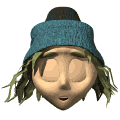 